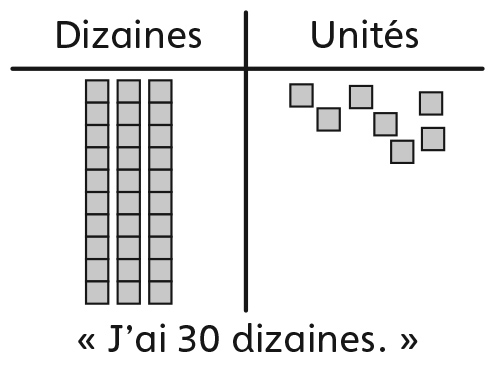 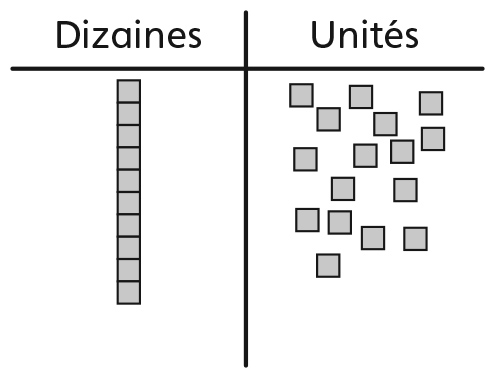 Comportements et stratégies : former des nombres à deux chiffres 
Comportements et stratégies : former des nombres à deux chiffres 
Comportements et stratégies : former des nombres à deux chiffres 
L’élève a de la difficulté à reconnaître et à nommer les nombres à 2 chiffres.« Je ne connais pas ce nombre. »L’élève forme 1 train 
de 10 et a plus de 
10 cubes dans la 
colonne des unités.L’élève forme le nombre
correctement en 
utilisant des dizaines 
et des unités, mais
confond le nombre de
dizaines avec le 
nombre de cubes.Observations et documentationObservations et documentationObservations et documentationL’élève forme le nombre correctement, mais est incapable de relier le nombre de trains (dizaines) et les cubes de surplus (unités) aux chiffres du nombre.L’élève décide quel nombre est le plus grand en comparant le nombre total de cubes utilisés pour montrer chaque nombre.L’élève forme le nombre correctement, comprend la valeur des dizaines et des unités et compare les nombres avec succès.Observations et documentationObservations et documentationObservations et documentation